Department of Kinesiology Bachelor of Science in Kinesiology Option Elevation ProposalBachelor of Science in Kinesiology:Sport Administration Option toBachelor of Arts in Sport AdministrationTable of ContentsUndergraduate Option Elevation Memo	Page 3Elevating Options to a Full Degree Program	Page 4WASC Screening Form	Page 12Student Outcomes Assessment Plan	Page 15FRESNGSTATE.Discovery. Diversity. Distinction.October 12, 2021TO:	Saul Jimenez-Sandoval, President California State University, FresnoFROM:	Jenelle N. Gilbert, Chair	--i!£._ ;1 .JWDepartment of Kinesiolo8f'1  <SUBJECT:	Undergraduate Degree Elevation - Sport AdministrationThe Kinesiology Undergraduate Program offers three Options: Exercise Science, Physical Education Teacher Education, and Sport Administration. Due to Executive Order 1071, the Kinesiology Undergraduate Program is seeking to elevate these Options to full degree status. While the documentation for all three Options is being submitted simultaneously, the current package is for the Sport Administration Option. More specifically, the attached seeks to elevate the Bachelor of Science in Kinesiology: Sport Administration Option to a stand-alone program. The proposed title for the new stand-alone degree is Bachelor of Arts in Sport Administration.The changes in degree designation (i.e., BS to BA) is proposed to better align with similar programs across the country in this discipline. Further, the Master of Arts in Kinesiology: Sport Administration Option is also undergoing the degree elevation process. The proposed degree title for the Master's level is Master of Arts in Sport Administration. The proposed change at the undergraduate level (i.e., BS to BA) will promote consistency within the Sport f.\dministration program.Should you have any questions, please do not hesitate to contact Jenelle Gilbert (278- 8902 or jgilbert@csufresno.edu). Thank you.Department of KinesiologyCalifornia State Unlvel'sity, Fi"esno • South Gym, Room 112 5275 N. Campus Drive M/S SG28 • Fresno, CA 93740-8018(. 559.278.2016  A 559.278.7010	fresnostate.edu	3THE CALIFORNIA STATE UNIVERSITYSeptember 2018The Kinesiology Department seeks to elevate the Bachelor of Science in Kinesiology: Sport Administration Option to a stand-alone program. The proposed title for the new stand-alone degree is Bachelor of Arts in Sport Administration. The changes in degree designation (i.e., BS to BA) is proposed to better align with similar programs across the country in this discipline.Further, the Master of Arts in Kinesiology: Sport Administration Option is also undergoing the degree elevation process. The proposed degree title for the Master’s level is Master of Arts in Sport Administration. The proposed change at the undergraduate level (i.e., BS to BA) will promote consistency within the Sport Administration program.Program TypeState-SupportThe proposed stand-alone degree (i.e., BA-Sport Administration) is categorized as a state-support program.Option ElevationIn accordance with the direction from the Chancellor’s Office, the Kinesiology Department seeks to elevate the Bachelor of Science in Kinesiology: Sport Administration Option to a stand-alone program. The proposed title for the new stand- alone degree is Bachelor of Arts in Sport Administration. The changes in degree designation (i.e., BS to BA) is proposed to better align with similar programs across the country in this discipline. Further, the Master of Arts in Kinesiology: Sport Administration Option is also undergoing the degree elevation process. The proposed degree title for the Master’s level is Master of Arts in Sport Administration. The proposed change at the undergraduate level (i.e., BS to BA) will promote consistency within the Sport Administration program.Delivery Format Fully face-to-face.Program IdentificationCampus Fresno StateFull and exact degree designation and title Bachelor of Arts in Sport AdministrationTerm and academic year of intended implementation Fall 2023Total number of units required for graduation 120 unitsName of the department(s), division, or other unit of the campus that would offer the proposed degree major program. Please identify the unit that will have primary responsibility.Department of KinesiologyName, title, and rank of the individual(s) primarily responsible for drafting the proposed option or concentration elevation to a full degree major program.Scott R. Sailor, Ed.D., ATC, Professor / Associate Dean, College of Health and Human ServicesJenelle N. Gilbert, Ph.D., CMPC, Professor / Chair, Kinesiology Department John McMillen, J.D., Ph.D., Professor / Coordinator, Sport AdministrationPlease specify whether this proposed program is subject to WASC Substantive Change review. The campus may submit a copy of the WASC Sub-Change proposal in lieu of this CSU proposal format. If campuses choose to submit the WASC Substantive Change Proposal, they will also be required to submit a program assessment plan using the format found in the CSU program proposal template.The WSCUC Substantive Change Program Screening Form is attached.Optional: Proposed Classification of Instructional Programs and CSU Degree Program CodePlease provide teach-out policy language to accommodate those students who will complete the original program with the option or concentration.The curriculum will not change should the stand-alone degree be approved; only the degree title will change.“Due to a mandate from the California State University Chancellor’s Office (EO 1071), the Kinesiology Department is requesting that the BS in Kinesiology with an Option in Sport Administration be elevated to a stand-alone degree. This would result in a new degree name, but the curriculum will not change. Therefore, students who are enrolled in the BS in Kinesiology with an Option in Sport Administration atthe time of the proposed degree programs’ approval will complete their original program of study (i.e., BS in Kinesiology with an Option in Sport Administration) without interruption. Students who have questions or concerns are encouraged to contact the Kinesiology Department Chair.”Provide evidence the current option will be discontinued once all existing students exit the program.The B.S. in Kinesiology: Sport Administration Option will be discontinued and stop enrolling any new students once the new degree (i.e., Bachelor of Arts in Sport Administration) has been approved.Program Overview and RationaleProvide a rationale for option or concentration elevation to a full degree program. Include a brief description of the program, its purpose and strengths, fit with institutional mission, and a justification for elevating the option or concentration to a full degree program at this time.The Department of Kinesiology currently offers a Bachelor of Science in Kinesiology with Options in Exercise Science, Physical Education Teacher Education, and Sport Administration.* These degrees are out of compliance with the Chancellor's Executive Order 1071. Currently the three options in our B.S. Degree in Kinesiology share between 22-32% of the required units; more than 50% of the units must be shared in order to be in compliance. This proposal is intended to put our undergraduate degrees in compliance with the Executive Order, while continuing to offer a high-quality, content-focused degree and experience for all students.* The current Elevating Options or Concentrations to a Full Degree Program document is seeking to elevate the Bachelor of Science in Kinesiology: Sport Administration Option to a stand-alone program. The proposed title for the new stand-alone degree is Bachelor of Arts in Sport Administration. Information for the other Options is included here solely to provide context and separate Elevating Options or Concentrations to a Full Degree Program documents will be submitted for the Exercise Science and Physical Education Teacher Education Options.Provide the proposed catalog copy description, including program overview, degree requirements (including course catalog numbers, titles, and units), and admissionrequirements. For master’s degrees, please also include catalog copy describing the culminating experience requirement(s).Bachelor of Arts in Sport AdministrationProposed catalog copy description:The Bachelor's of Arts in Sport Administration prepares students for entry level careers within the sport industry. Students learn about the variety of career opportunities, how to network within the sport industry, and develop a career game plan. The cumulative degree requirement is a 12-unit semester long internship where students gain actual sport experience.Sports Administration Bachelor of Arts Degree RequirementsSport Administration MajorMajor requirements (68 units)KINES 1, KINES 32, KINES 33, KINES 111, KINES 116, KINES 118KINES 45, KINES 146, KINES 147, KINES 150I, RA 150, RA 154, RA 135, RA 152Select 17 units from: COMM 170, ECON 144, ACCT 3, ACCT 4A, BA 179, FIN 120, FIN 143, MGT 104, MGT 106, MGT 127, MKTG 100S, MKTG 150, MKTG 153, MKTG 160General Education requirements (49 units)
Note:  KINES 32 fulfills GE Area E and KINES 111 fulfills GE Area ID  Other requirements (9 units)
American Government and Institutions (PLSI 2), Multicultural and International (MI), and Upper-division writing Sufficient elective units to meet required total units (varies)Total units (120)** G.E. and MI courses can be double-counted with major requirements. Advising NotesStudents majoring in Kinesiology may count a maximum of 12 units of activity courses (ATHL, KAC, DANCE) toward the 120 units required for a bachelor's degree. Repeat credit towards the Kinesiology major is not allowed in any of these activity courses.CR/NC grading is not permitted in courses for the Kinesiology major, except in those courses which are designated CR/ NC grading only.A grade of C or higher in all required coursework is necessary for successful completion of the major. Any course required as a prerequisite must be completed with a grade of C or better before registration in the subsequent course.Lower-division courses taken at other institutions may be accepted as being equivalent to lower-division requirements in the department. Petitions to have courses accepted should be completed during the first semester in the major.In compliance with Federal Requirements for Posting Licensure and Certification Eligibility, please see the CSU Chancellor’s Office calstate.edu website.Program overview:The Sport Administration program is designed for students who want to pursue a career in the sport industry, one of the largest and most competitive industries in the workforce. Throughout this program, students will learn a combination of workplace skills, evaluate their marketability within the sport industry, learn how to differentiate themselves from the competition, network with leading sport personnel and organizations, and develop a career plan and resume -- all while gaining essential hands-on sport industry experience.Admission Requirements:Preferred Incoming Freshmen GPA = 2.7 Preferred Transfer GPA = 2.7Provide written documentation of the campus approval process with written evidence of a significantly greater campus and administrative commitment to sustain the stand-alone program than was required to establish it as a specialization area.Please see the attached approvals from Undergraduate Curriculum Committee, as well as the University Undergraduate Committee, the Academic Senate, and President Jiménez-Sandoval.Curriculum – (These requirements conform to the revised 2013 WASC Handbook of Accreditation)Provide a side-by-side comparison showing the course requirements of the existing degree major and concentration on one side and the proposed new major on the other.These program proposal elements are required:Comprehensive assessment plan addressing all assessment elements;Matrix showing where student learning outcomes are introduced (I), developed (D), and mastered (M)Key to program planning is creating a comprehensive assessment plan addressing multiple elements, including a strategy and tool to assess each student learning outcome, (directly related to overall institutional and program learning outcomes). Constructing an assessment matrix, showing the relationship between all assessment elements, is an efficient and clear method of displaying all assessment plan components.Creating a curriculum map matrix, identifying the student learning outcomes, the courses where they are found, and where content is “Introduced,” “Developed,” and “Mastered” insures that all student learning outcomes are directly related to overall program goals and represented across the curriculum at the appropriate times.Assessment of outcomes is expected to be carried out systematically according to an established schedule.Please see the attached Student Outcomes Assessment Plan document.Evidence of Potential Student DemandPlease provide enrollment numbers in the current option for the past three to five years to provide evidence of sustained and possible future interest in the program.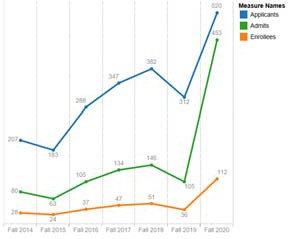 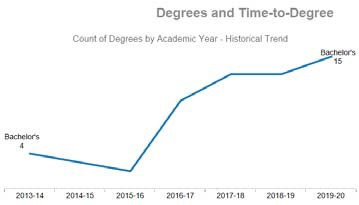 Figure 3a ‐ Sport Administration Applicants and New Students	Figure 1b ‐ Sport Administration DegreesSelf-Support Programs – N/ABachelor of Arts in Sport AdministrationREQUIREMENTSDepartmentBachelor of Arts Degree RequirementsSport Administration MajorMajor requirements (68 units)KINES 1, KINES 32, KINES 33, KINES 111, KINES 116, KINES 118KINES 45, KINES 146, KINES 147, KINES 150I, RA 150, RA 154, RA 135, RA 152Select 17 units from: COMM 170, ECON 144, ACCT 3, ACCT 4A, BA 179, FIN 120, FIN 143,MGT 104, MGT 106, MGT 127, MKTG 100S, MKTG 150, MKTG 153, MKTG 160General Education requirements (49 units)Other requirements (9 units)American Government and Institutions (PLSI 2), Multicultural and International (MI), and Upper-division writingSufficient elective units to meet required total units (varies)Total units (120)** G.E. and MI courses can be double-counted with major requirements.Advising NotesStudents majoring in Kinesiology may count a maximum of 12 units of activity courses (ATHL, KAC, DANCE) toward the 120 units required for a bachelor's degree. Repeat credit towards the Kinesiology major is not allowed in any of these activity courses.CR/NC grading is not permitted in courses for the Kinesiology major, except in those courses which are designated CR/ NC grading only.A grade of C or higher in all required coursework is necessary for successful completion of the major. Any course required as a prerequisite must be completed with a grade of C or better before registration in the subsequent course.Lower-division courses taken at other institutions may be accepted as being equivalent to lower-division requirements in the department. Petitions to have courses accepted should be completed during the first semester in the major.In compliance with Federal Requirements for Posting Licensure and Certification Eligibility, please see the CSU Chancellor’s Office calstate.edu website.FACULTYThe Department of Kinesiology is composed of a cohesive, creative, and dynamic group of well- educated faculty with a wealth of practical and professional experience. Students are engaged in educational and clinical research programs and practical experiences which incorporate leading-edge technology and best practices. The curriculum and associated instruction provide a solid foundation for future learning and professional growth. The program incorporates many opportunities for professional certification through prestigious national organizations and governing bodies. Students become experts in exercise, fitness, performance, and wellness.For faculty phone numbers and e-mail, see the campus directory. For more on the faculty, see the faculty pages.The faculty pages are updated by the department or program.WASC – WSCUC Substantive Change Program Screening FormSport Administration123/14/22, 10:59 AM	Fresno State Mail - Fwd: Substantive Change Screening Determination: No further review of program needed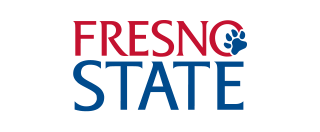 Jayne Ramirez <jayramirez@mail.fresnostate.edu>Fwd: Substantive Change Screening Determination: No further review of program needed1 messageAlam Hasson <ahasson@csufresno.edu>	Mon, Mar 14, 2022 at 9:36 AM To: Jayne Ramirez <jayramirez@mail.fresnostate.edu>---------- Forwarded message ---------From: John Hausaman <jhausaman@wscuc.org> Date: Mon, Mar 14, 2022 at 9:16 AMSubject: Substantive Change Screening Determination: No further review of program needed To: ahasson@csufresno.edu <ahasson@csufresno.edu>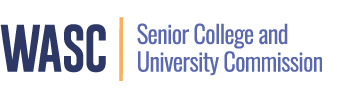 Dear ALO:Thank you for submitting the Substantive Change Screening form. Following a review of the information submitted, it has been determined that no substantive change review will be necessary for the proposed program.Program Implementation Notification RequiredYou are required to confirm implementation of the program in order for the program or location to be listed on the WSCUC website for purposes of financial aid eligibility verification by the U.S. Department of Education.Login to the Accreditation Management Portal and the Bachelor’s of Arts in Sport Administration as Active within 30 days of implementation. Failure to report implementation may result in the suspension of financial aid eligibility for enrolled students.CONFIDENTIAL COMMUNICATIONS: This email and any files transmitted with it are intended only for the person or entity to which it is addressed and may contain confidential and/or privileged material. Any review, retransmission, dissemination or other use of, or taking any action in reliance upon this information by persons or entities other than the intended recipient is strictly prohibited. If you received this message in error, please contact the sender at the WASC Senior College and University Commission immediately and delete the material.https://mail.google.com/mail/u/0/?ik=55c8bb746d&view=pt&search=all&permthid=thread-f%3A1727293860589161190&simpl=msg-f%3A1727293860…	1/1Student Outcomes Assessment Plan (SOAP) Sport AdministrationAssessment MethodsDirect MeasuresPercentage of sport administration majors who score 70% or above on the Cardiovascular Risk Assessment assignment in KINES 32.This measurement provides information about how effectively students can interpret how wellness data collected impacts their risk of chronic disease and what prevention steps can be taken. It is evaluated using a rubric.Percentage of sport administration majors in KINES 32 who score 70% or above on the 7‐day Nutritional Analysis assignment.This measurement provides information on the students’ understanding of nutritional practices and theories and how they impact health and disease prevention on a personal level. It is evaluated using a rubric.Percentage of sport administration majors who score 70% or above on the Practical exam in KINES 1.This measure provides information on the exercise science majors’ ability to communicate kinesiological principles to diverse groups and is evaluated using a rubric.Percentage of sport administration majors who receive a B or higher in KINES 45.This measurement provides information on the sport administration majors’ knowledge of fundamental principles needed to be successful sport administration professionals.Percentage of sport administration majors who complete and pass K150i.This measurement provides information on the sport administration majors’ ability to create effective professional relationships and maximize personal/professional growth opportunities and is evaluated using a rubric.Indirect MeasuresResults of the senior exit survey.The senior exit survey is a comprehensive survey of the student’s perceptions about content, quality, organization, relevance, and how prepared they feel for the future. Thus, it allows the Department to better understand graduates’ perceived level of competence in each of our learning outcomes.Results of Employer / Internship FeedbackEmployer / Internship Feedback is a comprehensive assessment of the student’s preparedness for a career in the sport industry. Thus, it allows the Department to better understand graduates’ level of competence in each of our learning outcomes.Timeline for Implementation of Assessment Methods and Summary Evaluations –Year 2020 to 2021Percentage of sport administration majors who score 70% or above on the Cardiovascular Risk Assessment assignment in KINES 32. (Outcome A3)Percentage of sport administration majors in KINES 32 who score 70% or above on the 7‐day Nutritional Analysis assignment. (Outcome A4)Year 2021 to 20221. Percentage of sport administration majors who score 70% or above on the Practical exam in KINES 1. (Outcome D2)Year 2022 to 2023Percentage of sport administration majors who receive a B or higher in KINES 45.Percentage of sport administration majors who successfully complete and pass K150i.Employer / Internship Supervisor Survey.Student Exit Survey.Year 2023 to 2024Percentage of sport administration majors who score 70% or above on the Cardiovascular Risk Assessment assignment in KINES 32. (Outcome A3)Percentage of sport administration majors in KINES 32 who score 70% or above on the 7‐day Nutritional Analysis assignment. (Outcome A4)Year 2024 to 20251. Percentage of sport administration majors who score 70% or above on the Practical exam in KINES 1. (Outcome D2)Year 2025 to 2026Percentage of sport administration majors who receive a B or higher in KINES 45.Percentage of sport administration majors who successfully complete and pass K150i.Employer / Internship Supervisor Survey.Student Exit Survey.2021Assessment ToolsCAREER GAME PLAN INSTRUCTIONSThe goal of this assignment is to help you figure out the steps you need to take to reach your career goals. Read the instructions and follow the grade rubric below to create your Career Game Plan and then prepare a 15- minute presentation and share your game plan with the rest of the class on your assigned presentation date (you do not need to turn in a written game plan).Personal Introduction: Begin your presentation with your polished personal introduction.Your Career Journey: Tell us your career journey so far, your chosen dream career, your work values, and lifestyle priorities.Reverse Engineer Your Career: You can reverse engineer just about anything, including your career. Show us what it will take to reach your career destination, including the education, experience, and skills necessary for your chosen career.Measure Your Market Value: Measure your current market value and reveal your Market Value Score. Briefly discuss what the 3 professionals you interviewed told you about what is highly valuable and rare in your chosen profession.Assemble Your Dream Team: You can’t make it to where you want to go by yourself. You need a team of people helping you. Assemble your Career Dream Team and then introduce them to us.Self‐Reflection: Step back and think about where you started and where you’re now at in your career journey. What did you learn in this course? Tell us in your self-reflection.22CAREER GAME PLAN PRESENTATIONGrade RubricNAME:	 CAREER CHOICE:	2324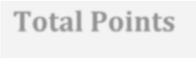 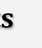 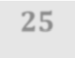 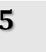 Comments:25EMPLOYER / INTERNSHIP SUPERVISOR FEEDBACKHow well did the Sport Administration intern demonstrate appropriate knowledge and understanding of the fundamental principles needed to be successful in the sport industry?How well did the Sport Administration intern demonstrate the ability to communicate effectively?How well did the Sport Administration intern demonstrate critical thinking and reasoning skills?How well did likely are you to accept another Sport Administration intern?Another other comments you would like to include about the Sport Administration intern?26STUDENT EXIT SURVEYHow prepared do you feel to network in the sport industry? (circle one)Not prepared	somewhat preparedNeutral	prepared	very preparedHow prepared do you feel to begin a career in the sport industry? (circle one)Not prepared	somewhat preparedNeutral	prepared	very preparedHow prepared do you feel to search for a job in the sport industry? (circle one)Not prepared	somewhat preparedNeutral	prepared	very preparedWhat are the strengths of the Sport Administration program?How likely are you to recommend the Sport Administration program to a friend?27Proposed DegreeProposed CSU Degree Program CodeProposed CIP CodeBachelor of Arts in Sport Administration31.0501 (Kinesiology/ Physical Education)31.0504 (Sport and Fitness Administration/ Management)OptionCoreTotal Major UnitsPercentageSport Administration156922%Sport Administration Major Requirements (68 units)Sport Administration Major Requirements (68 units)Core(51 units)KINES 1. Introductory Principles and Techniques for Physical Fitness Development (3 units)Core(51 units)KINES 32. Lifetime Fitness and Wellness (Must be taken with a 1-unit KAC [Kinesiology Activity Class]) (3 units)Core(51 units)KINES 33. Foundations of Sport and Exercise Psychology (3 units)Core(51 units)KINES 111 The Olympic Games (3 units)Core(51 units)KINES 116. Fundamentals of Biomechanics (3 units)Core(51 units)KINES 118. Fundamentals of Exercise Physiology (3 units)Core(51 units)KINES 45. Introduction to Sport Administration (3 units)Core(51 units)KINES 146. Risk Management of Sport & Exercise (3 units)Core(51 units)KINES 147. New Ventures in Sport (3 units)Core(51 units)KINES 150I. Internship in Sport Administration (12 units)Core(51 units)RA 135 Recreation, Parks, and Tourism Marketing (3)Core(51 units)RA 150. Sports and Entertainment Facility Management (3 units)Core(51 units)RA 152 Sports and Entertainment Facility Booking, Promotion and Box Office Operations (3 units)Core(51 units)RA 154. Sports and Entertainment Facility Operations (4 units)Sport Administration Electives (17 units)COMM 170. Business and Professional Speaking (3 units)Sport Administration Electives (17 units)ECON 144. Economics of Sports (3 units)Sport Administration Electives (17 units)ACCT 3. Essentials of Accounting (3 units)Sport Administration Electives (17 units)ACCT 4A. Financial Accounting Principles and Systems (3 units)Sport Administration Electives (17 units)BA 179. Legal & Ethical Aspects of Sports Marketing (3 units)Sport Administration Electives (17 units)FIN 120. Principles of Finance (4 units)Sport Administration Electives (17 units)FIN 143. Risk and Insurance (3 units)Sport Administration Electives (17 units)MGT 104. Administrative Principles of Management (3 units)Sport Administration Electives (17 units)MGT 106. Behavioral Principles of Management (3 units)Sport Administration Electives (17 units)MGT 127. Contemporary Leadership (3 units)Sport Administration Electives (17 units)MKTG 100S. Marketing Concepts (4 units)Sport Administration Electives (17 units)MKTG 150. Sports Marketing (3 units)Sport Administration Electives (17 units)MKTG 153. E-Marketing Technologies and Social Media (4 units)Sport Administration Electives (17 units)MKTG 160. Professional Selling & Sales Force Management (4 units)Current: Bachelor of Science in Kinesiology: Sport Administration Option (69 units)Current: Bachelor of Science in Kinesiology: Sport Administration Option (69 units)Proposed: Bachelor of Arts in Sport Administration (68 units)Proposed: Bachelor of Arts in Sport Administration (68 units)Core –KINES 1. IntroductoryCoreKINES 1. IntroductoryCommonPrinciples and Techniques(51 units)Principles and TechniquesCourses (15for Physical Fitnessfor Physical Fitnessunits)Development (3 units)Development (3 units)KINES 32. LifetimeKINES 32. LifetimeFitness and WellnessFitness and Wellness(Must be taken with a 1-(Must be taken with a 1-unit KAC [Kinesiologyunit KAC [KinesiologyActivity Class]) (3 units)Activity Class]) (3 units)KINES 33. FoundationsKINES 33. Foundations ofof Sport and ExerciseSport and ExercisePsychology (3 units)Psychology (3 units)OptionKINES 116. Fundamentals of Biomechanics (3 units)KINES 111 The Olympic Games (3 units)Specific –KINES 116. FundamentalsSportof Biomechanics (3 units)AdministrationKINES 118.(28 units)Fundamentals of ExerciseKINES 118. FundamentalsPhysiology (3 units)of Exercise Physiology (3KINES 45. Introductionunits)to Sport AdministrationKINES 45. Introduction to(3 units)Sport Administration (3KINES 146. Riskunits)Management of Sport &KINES 146. RiskExercise (3 units)Management of Sport &KINES 147. NewExercise (3 units)Ventures in Sport (3KINES 147. New Venturesunits)in Sport (3 units)KINES 150I. Internshipin Sport AdministrationKINES 150I. Internship in(12 units)Sport Administration (12RA 150. Sports andunits)Entertainment FacilityRA 135 Recreation, Parks, and Tourism Marketing (3)Management (3 units)RA 150. Sports andRA 154. Sports andEntertainment FacilityEntertainment FacilityManagement (3 units)Operations (4 units)RA 152 Sports and Entertainment Facility Booking, Promotion and Box Office Operations (3 unitsRA 154. Sports andEntertainment FacilityOperations (4 units)SportKINES 111. The OlympicSportCOMM 170. Business andAdministrationGames (3 units)AdministrationProfessional Speaking (3Electives (26RA 152. Sports andElectives (17units)units)Entertainment Facilityunits)ECON 144. Economics ofBooking, Promotion andSports (3 units)Box Office Operations (3ACCT 3. Essentials ofunits)Accounting (3 units)COMM 170. BusinessACCT 4A. Financialand ProfessionalAccounting Principles andSpeaking (3 units)Systems (3 units)ECON 144. Economics ofBA 179. Legal & EthicalSports (3 units)Aspects of SportsACCT 3. Essentials ofMarketing (3 units)Accounting (3 units)FIN 120. Principles ofACCT 4A. FinancialAccounting Principlesand Systems (3 units)Finance (4 units)ACCT 4A. FinancialAccounting Principlesand Systems (3 units)FIN 143. Risk and Insurance (3 units)ACCT 4A. FinancialAccounting Principlesand Systems (3 units)MGT 104. Administrative Principles of Management (3 units)BA 179. Legal & EthicalAspects of SportsMarketing (3 units)MGT 106. Behavioral Principles of Management (3 units)BA 179. Legal & EthicalAspects of SportsMarketing (3 units)MGT 127. ContemporaryLeadership (3 units)BA 179. Legal & EthicalAspects of SportsMarketing (3 units)MKTG 100S. Marketing Concepts (4 units)FIN 120. Principles ofFinance (4 units)MKTG 150. SportsMarketing (3 units)FIN 120. Principles ofFinance (4 units)MKTG 153. E-Marketing Technologies and Social Media (4 units)FIN 143. Risk and Insurance (3 units)MKTG 160. Professional Selling & Sales Force Management (4 units)MGT 104. Administrative Principles of Management (3 units)MGT 106. Behavioral Principles of Management (3 units)MGT 127. ContemporaryLeadership (3 units)MKTG 100S. Marketing Concepts (4 units)MKTG 150. SportsMarketing (3 units)MKTG 153. E-Marketing Technologies and Social Media (4 units)MKTG 160. Professional Selling & Sales Force Management (4 units)Bachelor of Arts in Sport Administration 2021‐2026Department of Kinesiology College of Health and Human ServicesStudent Outcomes Assessment Plan (SOAP)I.	Mission StatementIt is the mission of the Department of Kinesiology to create, foster and perpetuate an academic environment and community which transcends social and economic disparity, and focuses upon improving the human condition through education, research, and practical applications related to physical activity, fitness, and wellness, and through the biological, psychological, philosophical, social, economic and personal benefits intimately associated with physical learning, development and achievement. Related to this mission, it is the philosophy of the Department that positive and formative development of individuals and society, promotion of health, vitality and wellness, and achievement of self‐actualization are derived from a foundational understanding of underlying biological, physical, psychological, sociological and philosophical principles of physical activity, and from the regular practice of physical activities which promote such understanding. We believe that our students are profoundly influenced by positive working relationships with individual faculty members, who are actively involved in teaching, research, and community outreach. The Department of Kinesiology is therefore committed to continuous improvement of our curriculum and the process by which we educate our students and conduct research, and to expansion of our interactions with the local and global community.II.	Goals and Student Learning OutcomesStudent will demonstrate knowledge, skill, and practice in physical activity, health, wellness, and quality of life.Demonstrate knowledge of the relationship between the physical activity participation, health, and well‐being across the lifespan.Demonstrate skill in evaluating physical activity programs that promote health and improve quality of life.Demonstrate knowledge of lifestyle factors and choices that increase risk for chronic disease or which prevent chronic disease, and promote optimal health and wellness.Demonstrate knowledge of nutritional patterns and practices that increase risk for chronic disease or which prevent chronic disease, and promote optimal health and wellness.Students will be able to demonstrate knowledge and understanding of the fundamental principles needed to be successful sport administration professionals.Students will be able to demonstrate the ability, to communicate effectively in oral and written form.Students will develop proficient written communication skills to be used in their profession.Students will make well‐organized presentations in a professional setting.Students will create effective professional relationships and maximize personal/professional growth opportunities.Students will develop networking skills.Students will develop relationships with professionals in the discipline and in the larger community.Students will establish professional career goals related to their chosen field in the Sport Industry.Students will explore career opportunities in diverse sport settings.Students will develop fundamental career‐based skills, including resume development, career planning, and job search skills.III. Curriculum Map (Matrix of Courses x Learning Outcomes)I =Introduced, E = Emphasized, A = Applied, R = Reinforced, M = MasteredIII. Curriculum Map (Matrix of Courses x Learning Outcomes)I =Introduced, E = Emphasized, A = Applied, R = Reinforced, M = MasteredIII. Curriculum Map (Matrix of Courses x Learning Outcomes)I =Introduced, E = Emphasized, A = Applied, R = Reinforced, M = MasteredIII. Curriculum Map (Matrix of Courses x Learning Outcomes)I =Introduced, E = Emphasized, A = Applied, R = Reinforced, M = MasteredIII. Curriculum Map (Matrix of Courses x Learning Outcomes)I =Introduced, E = Emphasized, A = Applied, R = Reinforced, M = MasteredIII. Curriculum Map (Matrix of Courses x Learning Outcomes)I =Introduced, E = Emphasized, A = Applied, R = Reinforced, M = MasteredIII. Curriculum Map (Matrix of Courses x Learning Outcomes)I =Introduced, E = Emphasized, A = Applied, R = Reinforced, M = MasteredIII. Curriculum Map (Matrix of Courses x Learning Outcomes)I =Introduced, E = Emphasized, A = Applied, R = Reinforced, M = MasteredIII. Curriculum Map (Matrix of Courses x Learning Outcomes)I =Introduced, E = Emphasized, A = Applied, R = Reinforced, M = MasteredIII. Curriculum Map (Matrix of Courses x Learning Outcomes)I =Introduced, E = Emphasized, A = Applied, R = Reinforced, M = MasteredIII. Curriculum Map (Matrix of Courses x Learning Outcomes)I =Introduced, E = Emphasized, A = Applied, R = Reinforced, M = MasteredOutcomeAOutcomeA2OutcomeA3OutcomeA4OutcomeBOutcomeCOutcomeDOutcomeEOutcomeF1OutcomeF2KINES 1. Introductory Principles and Techniques for Physical Fitness DevelopmentIIIIKINES 31. Historical and Professional Foundations of Physical EducationIIIIKINES 32. Lifetime Fitness and WellnessAAAAKINES 45. Introduction to Sport AdministrationI, A, RI, A, RI, A, RI, A, RI, A, RIKINES 111. The Olympics GamesRRRKINES 116. Fundamentals of BiomechanicsRARRKINES 118. Fundamentals of Exercise PhysiologyMERRKINES 146. Risk Management of Sport and ExerciseAIIIAKINES 147. New Ventures in SportIIIIIKINES 150i. Internship in SportAdministrationA, R, MA, R, MA, R, MA, R, MA, R, MA, R, MV.  Student learning outcomes Assessment Methods MatrixV.  Student learning outcomes Assessment Methods MatrixV.  Student learning outcomes Assessment Methods MatrixV.  Student learning outcomes Assessment Methods MatrixV.  Student learning outcomes Assessment Methods MatrixV.  Student learning outcomes Assessment Methods MatrixV.  Student learning outcomes Assessment Methods MatrixV.  Student learning outcomes Assessment Methods MatrixV.  Student learning outcomes Assessment Methods MatrixV.  Student learning outcomes Assessment Methods MatrixV.  Student learning outcomes Assessment Methods MatrixOutcomeAOutcomeA2OutcomeA3OutcomeA4OutcomeBOutcomeCOutcomeDOutcomeEOutcomeF1OutcomeF2DIRECT MEASURESPercentage of sport administration majors who score 70% or above on the Cardiovascular Risk Assessmentassignment in KINES 32.XPercentage of sport administration majors in KINES 32 who score 70% or above on the 7‐day Nutritional Analysisassignment.XPercentage of sport administration majors who score 70% or above on the Practical exam in KINES 1.XPercentage of sport administration majors whoXXXXXXreceive a B or higher in KINES 45.Percentage of sport administration majors who complete and pass K150i.XXXXXXINDIRECT MEASURESResults of Employer/Internships survey.XXXXXXXXXXResults of senior exit survey.XXXXXXXXXXCriteriaPoints PossiblePoints ReceivedDiscoverBegin by telling us your career choice, including your:WHO you want to work with:WHAT problem you want to help them with:HOW can you best help:Identify your top 5 work values and top 3 lifestyle priorities.PlanCreate a visual road map of how to go from student to a professional in the career you’ve chosen. Make sure you include the necessary:Education:Experience:Skills:BuildEducation: Reveal how you plan on gaining the necessary education for your chosen career.Experience: Reveal your current work experience and your plan to gain the relevant experience necessary for your chosen career.5DiscoverBegin by telling us your career choice, including your:WHO you want to work with:WHAT problem you want to help them with:HOW can you best help:Identify your top 5 work values and top 3 lifestyle priorities.PlanCreate a visual road map of how to go from student to a professional in the career you’ve chosen. Make sure you include the necessary:Education:Experience:Skills:BuildEducation: Reveal how you plan on gaining the necessary education for your chosen career.Experience: Reveal your current work experience and your plan to gain the relevant experience necessary for your chosen career.5DiscoverBegin by telling us your career choice, including your:WHO you want to work with:WHAT problem you want to help them with:HOW can you best help:Identify your top 5 work values and top 3 lifestyle priorities.PlanCreate a visual road map of how to go from student to a professional in the career you’ve chosen. Make sure you include the necessary:Education:Experience:Skills:BuildEducation: Reveal how you plan on gaining the necessary education for your chosen career.Experience: Reveal your current work experience and your plan to gain the relevant experience necessary for your chosen career.5Skills: Reveal how you plan on gaining the necessary skills for your chosen career.Network: Tell us about your career network. How many contacts did you start with 	? How many do you now have? 	WHO GROUP: Identify your (Inner Circle, 3 closest friends, & BFF)o How often do you connect with your WHO:Create a 4-year Career Game Plan detailing the exact steps you need to take each year to achieve your chosen career.Year 1:Year 2:Year 3:Year 4:Market ValueMeasure your current market value:Skills (scale of 0-10): 	Knowledge (scale of 0-10): 	Experience (scale of 0-10): 	TOTAL MARET VALUE score: 	 (0-30)Self‐ReflectionIdentify where you started and where you’re at on your career path:What was your favorite topic in this course?What did you learn most about yourself in this class?What 1 piece of career advice would you give to a friend?What’s the #1 thing you need to improve to achieve your career goals?5____________Skills: Reveal how you plan on gaining the necessary skills for your chosen career.Network: Tell us about your career network. How many contacts did you start with 	? How many do you now have? 	WHO GROUP: Identify your (Inner Circle, 3 closest friends, & BFF)o How often do you connect with your WHO:Create a 4-year Career Game Plan detailing the exact steps you need to take each year to achieve your chosen career.Year 1:Year 2:Year 3:Year 4:Market ValueMeasure your current market value:Skills (scale of 0-10): 	Knowledge (scale of 0-10): 	Experience (scale of 0-10): 	TOTAL MARET VALUE score: 	 (0-30)Self‐ReflectionIdentify where you started and where you’re at on your career path:What was your favorite topic in this course?What did you learn most about yourself in this class?What 1 piece of career advice would you give to a friend?What’s the #1 thing you need to improve to achieve your career goals?5____________PoorAverageExcellent12345PoorAverageExcellent12345PoorAverageExcellent12345Not Very LikelyVery Likely12345Not Very LikelyVery Likely12345